.MAMBO ½ TURN RIGHT, PIVOT TURN RIGHT, STEP FORWARD, BRUSH OUT, OUT, TOGETHER, DIP, TOUCH2 RIGHT SWIVETS, RIGHT SAILOR STEP, BEHIND ¼ TURN STEP, KICK ¼ TOUCHCROSS SIDE, SAILOR ¼ TURN, STEP ½ PIVOT TURN, ½ TURN HEEL TWISTLEFT COASTER, WALK, WALK, KICK, BACK, SIDE ROCK AND CROSS, SHOULDER POPSKICK RIGHT FORWARD, ¼ TURN RIGHT, KNEE SPLITS, REPEAT, TAP TWICE, STEP CROSS BEHIND UNWINDSTEP SWIVEL, TOGETHER AN HITCH, TOUCH ½ TURN, ½ PIVOT TURNREPEATRudebox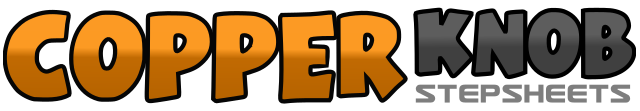 .......Count:48Wall:4Level:Intermediate.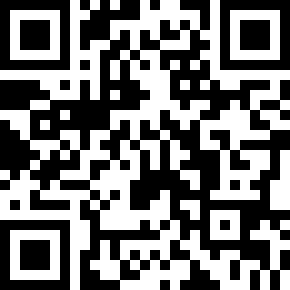 Choreographer:Rob Fowler (ES) & Paul McAdam (UK)Rob Fowler (ES) & Paul McAdam (UK)Rob Fowler (ES) & Paul McAdam (UK)Rob Fowler (ES) & Paul McAdam (UK)Rob Fowler (ES) & Paul McAdam (UK).Music:Rudebox - Robbie WilliamsRudebox - Robbie WilliamsRudebox - Robbie WilliamsRudebox - Robbie WilliamsRudebox - Robbie Williams........1&2Rock forward right, recover back onto left, make ½ turn right onto right3&4Step forward left, make ½ turn right, step forward left5&6Right brush forward, step right to right side, step left to left side&7Step right next to left, step left a long step to left into a squat8Touch right next to left1&2Touch right to right side, twist right heel right, left right3&4Step right behind left, step left next to right, step right to right5&6Step left behind right, make ¼ turn right on right, step forward left7&8Kick right forward, make ¼ turn right stepping right to side, touch left to left side1-2Cross left over right, step right to right side3&4Step left behind right, step back on right making a ¼ turn left, step left next to right5-6Step forward right, make ½ turn left (weight on left)7&8Step forward right, swivel left heel ½ turn right, swivel right heel ½ turn right (weight on right foot)1&2Step back on left, step right next to left, step forward on left3-4Walk forward right, left5&Kick right foot forward, step back on right6&7Rock left to left side, recover to right, cross left over right&8Drop right shoulder, drop left shoulder1&Kick right forward, make ¼ turn right, step right next to left2&Split knees apart, then back together3&Kick right forward, make ¼ turn right, step right next to left4&Split knees apart, then back together5&6Touch right to right side, tap out a little further, then step down on right7-8Cross left behind right, unwind ½ turn left1&2Touch right forward, swivel heels right, left&3Step left behind right, step forward right4Hitch left knee5-6Touch left back, make ½ turn left7-8Step forward right, make ½ turn left